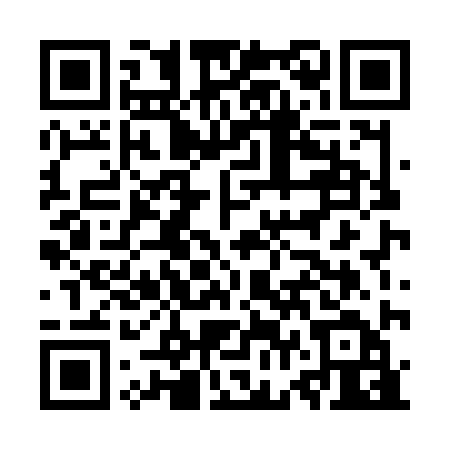 Ramadan times for Grenoble, Rhone-Alpes, FranceMon 11 Mar 2024 - Wed 10 Apr 2024High Latitude Method: Angle Based RulePrayer Calculation Method: Islamic Organisations Union of FranceAsar Calculation Method: ShafiPrayer times provided by https://www.salahtimes.comDateDayFajrSuhurSunriseDhuhrAsrIftarMaghribIsha11Mon5:535:536:5612:474:016:386:387:4212Tue5:515:516:5512:474:026:406:407:4313Wed5:495:496:5312:464:026:416:417:4514Thu5:475:476:5112:464:036:426:427:4615Fri5:455:456:4912:464:046:446:447:4716Sat5:445:446:4712:464:056:456:457:4917Sun5:425:426:4512:454:066:466:467:5018Mon5:405:406:4312:454:066:476:477:5119Tue5:385:386:4112:454:076:496:497:5320Wed5:365:366:4012:444:086:506:507:5421Thu5:345:346:3812:444:086:516:517:5522Fri5:325:326:3612:444:096:536:537:5723Sat5:305:306:3412:444:106:546:547:5824Sun5:285:286:3212:434:116:556:558:0025Mon5:265:266:3012:434:116:576:578:0126Tue5:245:246:2812:434:126:586:588:0227Wed5:225:226:2612:424:136:596:598:0428Thu5:205:206:2512:424:137:007:008:0529Fri5:185:186:2312:424:147:027:028:0730Sat5:165:166:2112:414:147:037:038:0831Sun6:146:147:191:415:158:048:049:091Mon6:126:127:171:415:168:058:059:112Tue6:106:107:151:415:168:078:079:123Wed6:086:087:131:405:178:088:089:144Thu6:066:067:111:405:178:098:099:155Fri6:046:047:101:405:188:118:119:176Sat6:026:027:081:395:198:128:129:187Sun6:006:007:061:395:198:138:139:208Mon5:585:587:041:395:208:148:149:219Tue5:565:567:021:395:208:168:169:2310Wed5:545:547:001:385:218:178:179:24